Доклад Министерства труда и социальной защиты Российской Федерации о реализации отраслевыхдокументов стратегического планирования Стратегия долгосрочного развития пенсионной системы Российской Федерации.1. Общая информация об отраслевом документе стратегического планирования Российской Федерации по вопросам, находящимся в ведении Правительства Российской Федерации (далее – отраслевой документ стратегического планирования)2. Аналитическая справка о реализации отраслевого документа стратегического планирования1 Дается оценка достаточности и эффективности регулирующих соответствующую сферу
или отрасль экономики нормативных правовых актов и международных соглашений. В отношении мер, оказавших значимое положительное влияние на сферу или отрасль экономики в целом, приводится описание их влияния.При выявлении мер, оказавших значимое отрицательное влияние на сферу или отрасль экономики в целом, приводится описание этого влияния, при этом в пункте 3.2 настоящей формы указываются предложения по его предотвращению в дальнейшем. 3. Анализ факторов, повлиявших на ход реализации отраслевого документа стратегического планирования4. Предложения о необходимости корректировки отраслевого документа стратегического планирования2 Указываются факторы, последствия которых окажут негативное или позитивное влияние
на сферу или отрасль экономики, с характеристикой их влияния. В качестве характеристики влияния фактора указывается «негативное/позитивное».5. Сведения о достижении целевых значений показателей за отчетный период 3 Каждый показатель указывается в отдельной строке.4 При наличии утвержденного планового значения показателя на отчетный год в отраслевом документе стратегического планирования.5 Заполняется в соответствии с динамикой относительно предыдущего года (с точки зрения достижения целевого значения показателя): улучшение ситуации в отрасли по сравнению с предыдущим годом;ситуация не изменилась; ухудшение ситуации по сравнению с предыдущим годом.6. Данные об использованных бюджетных ассигнованиях на реализацию мероприятий государственных программ Российской Федерации, обеспечивающих реализацию отраслевого документа стратегического планирования6 Указываются все госпрограммы, механизмы которых используются для реализации отраслевого документа стратегического планирования. В случае, когда госпрограмма полностью направлена на реализацию отраслевого документа стратегического планирования, разбивка на подпрограммы/ФЦП не требуется. При этом в столбце 3 указывается общий объем средств федерального бюджета в рамках госпрограммы.В случае, когда на реализацию отраслевого документа стратегического планирования направлены только отдельные подпрограммы/ФЦП или отдельные основные мероприятия госпрограммы/мероприятия ФЦП, в столбце 3 приводится соответствующий объем бюджетных ассигнований. 7. Данные об объемах привлеченного внебюджетного финансирования,в том числе на принципах государственно-частного партнерства, в рамках реализации отраслевого документа стратегического планирования7 В качестве источника информации может быть использована информация официальных статистических ведомств Российской Федерации, ведомственная статистика либо иная статистическая информация с указанием источника информации. 8 К внебюджетным инвестициям относятся: собственные средства, кредиты банков, заемные средства других организаций, иностранные инвестиции, средства внебюджетных фондов, средства организаций и населения, средства вышестоящих организаций, средства от выпуска корпоративных облигаций, средства от эмиссий акций, направленные на развитие соответствующей сферы или отрасли экономики.№ п/пСодержание раздела1.11 Наименование отраслевого документа стратегического планирования:1Стратегия долгосрочного развития пенсионнойсистемы Российской Федерации1(указывается наименование)1.2Реквизиты акта, которым утвержден отраслевой документ стратегического планирования:Распоряжение Правительства Российской Федерацииот 25 декабря 2012 г. № 2524-р(указываются полное название, номер и дата акта) 11.3Федеральный орган исполнительной власти (далее – разработчик):1Минсиетсов труда и социальной защиты Российской Федерации                                                                                                                  Министерство труда и социальной защиты Российской Федерации (Минтруд России)11.4Федеральные органы исполнительной власти – соисполнители:1                                                     -                                                             1(указываются полное и краткое наименования)1.5Отчетный год, за который представляется доклад о реализации отраслевого документа стратегического планирования: 12016220112019 г.№ п/пСодержание раздела2.1Описание динамики показателей отраслевого документа стратегического планирования, отраженных в пункте 5 настоящей формы: Положительная динамика показателя среднегодового размера пенсии1(представляются описания изменений показателей)2.2Оценка эффективности действующих мер государственного регулирования
в описываемой сфере или отрасли экономики1:1                                                             -                                                     1(указывается перечень мер с характеристикой их влияния)2.3Итоги реализации мероприятий, предусмотренных отраслевым документом стратегического планирования в отчетном году (при наличии таких мероприятий):Указом от 07.05.2018 № 204 «О национальных целях и стратегических задачах развития Российской Федерации до 2024 года» Президент Российской Федерации поставил задачу Правительству Российской Федерации обеспечить рост уровня пенсионного обеспечения выше уровня инфляции.В этой связи принят Федеральный закон от 03.10.2018 № 350-ФЗ «О внесении изменений в отдельные законодательные акты Российской Федерации по вопросам назначения и выплаты пенсии» (далее – Федеральный закон № 350-ФЗ). Реализация Федерального закона № 350-ФЗ позволила создать гарантированный механизм ежегодного увеличения пенсий выше уровня инфляции. Этим Федеральным законом на период 2019-2024 года заложены параметры индексации страховых пенсий в размерах, превышающих прогнозный уровень инфляции. По оценкам также и в долгосрочной перспективе будет наблюдаться ежегодный рост пенсий выше уровня инфляции.В январе 2019 года прошла повышенная индексация страховых пенсий на 7,05%, в результате которой выплаты 31 млн. неработающих пенсионеров были увеличены сверх уровня инфляции за 2018 год (4,3%). Индексация прошла с 1 января, на месяц раньше определенного законом о страховых пенсиях срока. Среднегодовой размер страховой пенсии по старости неработающих пенсионеров по итогам года вырос в среднем чуть больше чем на тысячу рублей в месяц, с 14,4 тыс. до 15,5 тыс. рублей. При этом, в 2019 году темп роста среднего размера страховой пенсии по старости неработающих пенсионеров составил в реальном выражении - 2,8 процента.Пенсии по государственному пенсионному обеспечению, включая социальные, в апреле 2019 г. проиндексированы на 2%. Повышение коснулось 4 млн. работающих и неработающих пенсионеров, в результате чего средний размер социальной пенсии в 2019 году вырос до 9,3 тыс. рублей.С 1 января 2019 г. были повышены выплаты пенсионерам, проработавшим не менее 30 лет в сельском хозяйстве и живущим в сельской местности. Фиксированная выплата к страховой пенсии жителей села была повышена на 25%, или на 1,3 тыс. рублей в месяц. В 2019 году прибавку к пенсии получили почти миллион неработающих сельских пенсионеров.В середине года проведена работа по увеличению выплат селянам с учетом расширенного в июне перечня профессий и должностей в сельском хозяйстве, дающих право на повышенный размер пенсии.С 1 августа 2019 г. проведен беззаявительный перерасчет размеров страховых пенсий порядка 12,2 млн. пенсионерам, осуществлявшим работу в 2018 году, по данным индивидуального (персонифицированного) учета.В целом ПФР в 2019 г. обеспечил выплату пенсий около 44 млн. пенсионерам, инвалидам, ветеранам на сумму порядка 8 трлн.рублей.С января 2019 г. начался переходный период по повышению пенсионного возраста, реализован ряд мер, сохраняющих прежние пенсионные и социальные льготы для россиян.Среди таких мер - досрочный выход на пенсию, назначение пенсий по инвалидности независимо от возраста, сохранение границ пенсионного возраста при выплате пенсионных накоплений и некоторые другие. Помимо этого, введены новые льготы по выходу на пенсию для людей с большим стажем и для женщин, воспитавших трех и четырех детей.В 2019 году численность лиц, которым назначена страховая пенсия по старости ранее общеустановленного возраста при наличии страхового стажа              42 и 37 лет для мужчин и женщин соответственно, составляет 17,4 тыс. человек.Для граждан предпенсионного возраста сохранены льготы и меры социальной поддержки, ранее предоставляемые по достижении пенсионного возраста: бесплатные лекарства и проезд на транспорте, скидка на оплату капремонта и других жилищно-коммунальных услуг, освобождение от имущественного и земельного налогов и прочие.С 2019 года для предпенсионеров также введены новые льготы, связанные с ежегодной диспансеризацией, и дополнительные гарантии трудовой занятости. На основании заключенных соглашений сведения об отнесении граждан к категории предпенсионного возраста территориальными органами ПФР представляются работодателям, органам социальной защиты населения и органам исполнительной власти субъектов Российской Федерации.Федеральным законом от 3 октября 2018 г. № 349-ФЗ «О ратификации Конвенции о минимальных нормах социального обеспечения (Конвенции № 102)» с 1 января 2019 г. Конвенция ратифицирована в Российской Федерации.Положения Конвенции вступили в силу для Российской Федерации                  26 февраля 2020 года.Начиная с 1 июля 2019 г. Указом Президента Российской Федерации от 7 марта 2019 г. № 95 «О внесении изменения в Указ Президента Российской Федерации от 26 февраля 2013 г. № 175 «О ежемесячных выплатах лицам, осуществляющим уход за детьми-инвалидами и инвалидами с детства I группы» установлены ежемесячные выплаты родителям (усыновителям) или опекунам (попечителям) осуществляющим уход за ребенком-инвалидом в возрасте до 18 лет или инвалидом с детства I группы в размере 10 000 рублей, вместо ранее выплачиваемых 5500 рублей. Размер выплаты устанавливается с применением районного коэффициента.Среднегодовая численность детей-инвалидов и инвалидов с детства, за которыми осуществляется уход, в 2019 году составила более 600 тыс. человек.Среди пенсионеров с самым низким уровнем доходов, начиная с 2010 года общий уровень материального обеспечения пенсионера не может быть ниже величины прожиточного минимума пенсионера (ПМП) в конкретном субъекте Российской Федерации, где пенсионер проживает. В этих целях устанавливается федеральная, либо региональная социальная доплата к пенсии. Федеральным законом от 1 апреля 2019 г. № 49-ФЗ «О внесении изменений в статью 121 Федерального закона «О государственной социальной помощи» и статью 4 Федерального закона «О прожиточном минимуме в Российской Федерации» с 1 января 2019 г. введен новый алгоритм подсчета общей суммы материального обеспечения пенсионера в целях осуществления социальной доплаты к пенсии. Федеральный закон № 49-ФЗ позволил обеспечить выплату сумм индексаций пенсий и ежемесячной денежной выплаты сверх ПМП, а также установить единые для всех субъектов правила определения величины прожиточного минимума пенсионера в целях установления социальной доплаты к пенсии. Численность граждан, которым социальная доплата пересмотрена по новому законодательству, составила 4 393 845 чел., из них: 3 961 381 чел. - получатели федеральной социальной доплаты к пенсии; 432 464 чел. – получатели региональной социальной доплаты к пенсии. В целях минимизации рисков мошеннических действий в отношении граждан принятым 29.07.2018 Федеральным законом № 269-ФЗ «О внесении изменений в отдельные законодательные акты Российской Федерации в целях обеспечения права граждан на получение информации о последствиях прекращения договоров об обязательном пенсионном страховании» (далее - Федеральный закон № 269-ФЗ), в разработке которого Минтруд России принимал участие, с 1 января 2019 г. были существенно ограничены возможности злоупотреблений при досрочной смене страховщика, исключена возможность подачи заявлений о смене страховщика по почте и курьером, обеспечено информирование граждан о возможной потере инвестиционного дохода при досрочной смене страховщика.Так, Федеральным законом № 269-ФЗ реализованы следующие меры:подача всех заявлений осуществляется только через сервисы электронного правительства, а именно: через личный кабинет гражданина на Едином портале государственных и муниципальных услуг (далее - ЕПГУ) либо лично в клиентской службе ПФР с регистрацией заявления на ЕПГУ в день подачи;обязательное информирование ПФР застрахованного лица до подачи им заявления о досрочной смене страховщика о сумме утрачиваемого инвестиционного дохода или о сумме убытка, не подлежащего гарантийному восполнению;возможность застрахованного лица отказаться от смены страховщика путем направления в ПФР уведомления об отказе от смены страховщика.При этом реализация норм Федерального закона № 269-ФЗ показала эффективность законодательно оформленных решений, поскольку в 2019 году резко снизилось количество заявлений о смене страховщика. Так, по итогам переходной компании 2019 года подано 356 872 таких заявления, в то время как в 2018 году было подано 1 956 240 заявлений, то есть имело место снижение в 5,5 раз, что свидетельствует об эффективности принятых мер.Мониторинг судебной практики по данной проблематике показал, что по искам о признании недействительным договора об обязательном пенсионном страховании, заключенного ненадлежащими сторонами, количество дел по указанной категории спорных правоотношений с участием органов ПФР в 2019 году по сравнению с 2018 годом снизилось на 41%.27 декабря 2019 г. принят Федеральный закон № 446-ФЗ «Об ожидаемом периоде выплаты накопительной пенсии на 2020 год», согласно которому продолжительность ожидаемого периода выплаты накопительной пенсии на 2020 год составляет 258 месяцев.Ожидаемый период выплаты накопительной пенсии применяется для расчета размера накопительной пенсии.№ п/пСодержание раздела3.1Факторы, повлекшие полное или частичное неисполнение мероприятий
и (или) недостижение целевых показателей (при наличии):1                                                    -                                                              1(указывается перечень факторов)3.2Предложения по совершенствованию мер государственного регулирования в рассматриваемой отрасли:1                                                     -                                                             1(указывается перечень мероприятий)№ п/пСодержание раздела4.1Перечень факторов, последствия которых окажут значительное влияние на сферы или отрасли экономики 2:1                                                   -                                                               1(указывается перечень факторов с характеристикой их влияния)4.2Предложения по корректировке содержания отраслевого документа стратегического планирования (при необходимости):1                                                      -                                                           1(указываются предложения по корректировке и/или уточнению)4.3Предложения по корректировке мероприятий отраслевого документа стратегического планирования (при необходимости):1                                                   -                                                               1(указываются предложения по корректировке и/или уточнению)4.4Предложения по корректировке показателей отраслевого документа стратегического планирования и (или) их значений (при необходимости):1                                                   -                                                               1(указываются предложения по корректировке и (или) уточнению)№ п/п Показатели отрасли/сферы3Предыдущий год 2018Отчетный год2019Отчетный год2019Характеристика показателя5№ п/п Показатели отрасли/сферы3Предыдущий год 2018План4ФактХарактеристика показателя55.1Среднегодовой размер страховой пенсии по старости неработающих пенсионеров, рублей14 41115 477№ п/пНаименование государственной программы Российской Федерации (госпрограммы), федеральной целевой программы (ФЦП) либо
их составляющих6Объем бюджетных ассигнований, выделенных
в отчетном году на реализацию отраслевого документа стратегического планирования1236.1Наименование госпрограммы:                                       -                                     1(указывается наименование)-6.1.1Наименование подпрограммы/ФЦП госпрограммы:                                       -                                     1(указывается наименование)-6.1.1.1Наименование основного мероприятия подпрограммы госпрограммы/мероприятия в рамках ФЦП:                                   -                                         1(указывается наименование)-№ п/пНаименование направления Объем внебюджетного финансированияИсточник информации77.1Внебюджетные средства в рамках государственных программ Российской Федерации --7.2Внебюджетные средства в рамках механизма государственно-частного партнерства, в том числе в разрезе проектов, реализуемых на:--7.2.1Федеральном уровне--7.2.2Региональном уровне--7.2.3Муниципальном уровне--7.3Внебюджетные инвестиции8--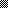 